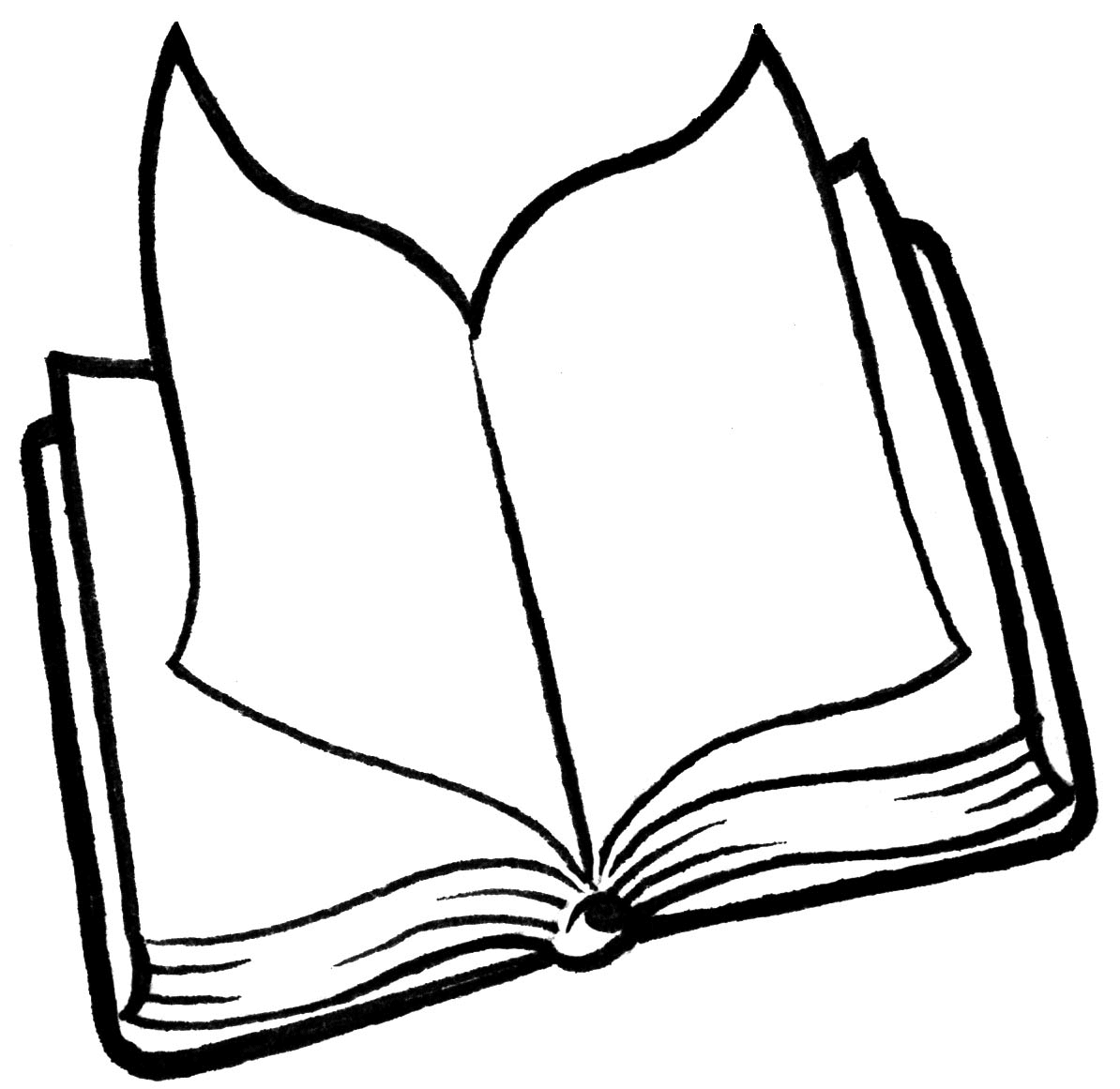 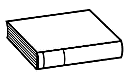 1. 	 Lis  le texte.Après quelques jours, le mélange était sec. Alors nous avons fait de belles feuilles de papier. Sur ces feuilles, j'ai écrit et dessiné une histoire. Puis j'ai fabriqué un livre. C'est ce livre que vous avez lu tous ensemble.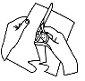 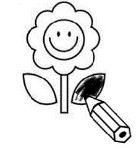 2.                 Colorie les phrases qui sont vraies.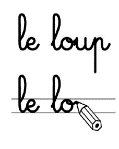 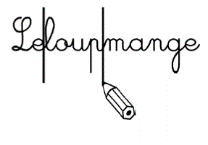 2.	Sépare les mots et 	recopie correctement.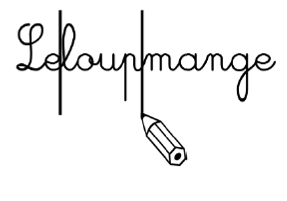 Lemélangeétaitsec.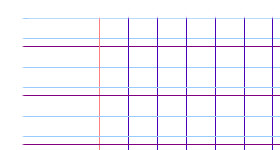 